LOW-LEVEL RADIOACTIVE WASTE TREND REPORT2014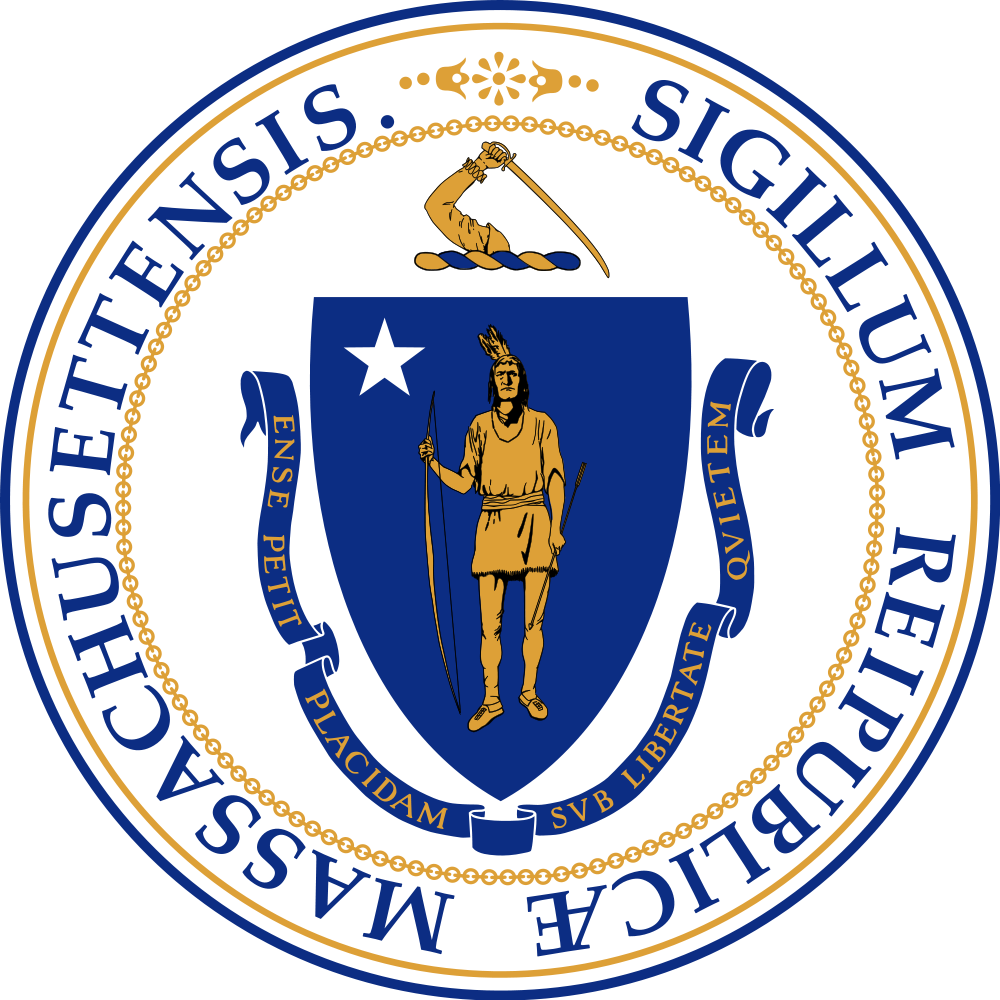 MASSACHUSETTS DEPARTMENT OF PUBLIC HEALTHBUREAU OF ENVIRONMENTAL HEALTHRADIATION CONTROL PROGRAMSCHRAFFT BUILDING, SUITE 1M2A529 MAIN STREETBOSTON, MA 02129(617) 242-3035LOW-LEVEL RADIOACTIVE WASTE TREND REPORT2014ABSTRACTThis report presents information on trending and analysis of the volume and radioactivity of the low level radioactive waste (LLRW) reported to the Massachusetts Department of Public Health, Bureau of Environmental Health, Radiation Control Program (RCP) in the annual survey as generated in calendar years 2010-2014. The LLRW surveys are administered to RCP and Nuclear Regulatory Commission (NRC) licensees located in Massachusetts. The survey also provides information on the potential impact to licensees should access to out-of state LLRW disposal facilities be denied. The four LLRW classes in this report are: A, B, and C as described in 105 CMR 120.299, and High Volume, Low Activity (HVLA) waste as described in 345 CMR 1.13. As appropriate, the LLRW is further classified into five waste generator categories: (1) Academic, (2) Commercial, (3) Government, (4) Health, and (5) Utility; and six Facility Types: (1) Federal Agency, (2) State Agency, (3) State Education, (4) Municipality, (5) Private, Profit, and (6) Private, Non-Profit. EXECUTIVE SUMMARYThis report summarizes the data on low-level radioactive waste (LLRW) generated in the state of Massachusetts for calendar years 2010-2014. This report is compiled from the annual low-level waste survey from radioactive material licensees. The total volume of LLRW generated in Massachusetts from 2010-2014 was 880,740 cubic feet (ft3), and the total LLRW activity was approximately 60,839 curies (Ci). LLRW Volume Generated from 2010-2014 (ft3)LLRW Activity Generated from 2010-2014 (Ci) The volume and radioactivity generated from 2010-2014 varied due to one-time-only events such as decommissioning projects, source manufacturing projects or nuclear power plant outages. For example, 2010 saw a large increase of LLRW from the Shpack landfill, a National Priority List Superfund site cleanup headed by the U.S. Army Corps of Engineers. Additionally, scheduled plant outages at the Entergy Pilgrim Nuclear Power Plant (PNPS) contributed a larger amount of waste to the total LLRW figures in 2011 and 2013. These scheduled refueling outages occur every 24 months with some resulting in higher generation volumes. In addition, unplanned shut-down outages, such as those that occurred in 2013, further contribute to the generation increases. On July 1, 2008, the LLRW facility in Barnwell, SC – the last in the United States that accepted out-of-compact Class B and C waste – closed. Massachusetts is not in a multistate compact. After mid-2008, the generation of Class B and C waste declined. Notably, Class C activity generation declined by more than 100 fold, and volumes by ten-fold. This decrease was likely due to the utilities and commercial facilities altering work and waste processing practices to avoid generation of Class B & C wastes and to avoid storing Class C wastes on site.Class A radioactivity generation (Ci) from utilities and commercial facilities has tripled due to the increased scope of maintenance and repair activities. Class A volumes (ft3) have remained stable, except from academic facilities, which are generating lower volumes due to their decreasing use of radioactive material in research and development. Low Level Radioactive WasteTrend Report: Calendar Years 2010-20141. INTRODUCTIONLow-level radioactive waste (LLRW) is radioactive material that (1) is neither high-level radioactive waste, nor spent fuel, nor uranium mill tailings; and, (2) is classified by the U.S. Nuclear Regulatory Commission (NRC) as LLRW. This does not include waste owned or generated by the U.S. Department of Energy, the U.S. Navy (e.g., decommissioning Navy vessels), or by the federal government as a result of any research, development, testing, or production of any atomic weapon, all of which remain a federal responsibility. LLRW typically consists of radioactively contaminated trash such as paper, rags, plastic, glassware, syringes, protective clothing (e.g. gloves, coveralls), cardboard, packaging material, organic material, spent pharmaceuticals, used (e.g. decayed) sealed radioactive sources, and water-treatment residues. The radioactivity of LLRW can range from just above background levels found in nature to highly radioactive in certain cases. The maximum concentration for each class of LLRW can be found in 105 CMR 120.299 for Class A, B, and C wastes, and 345 CMR 1.13(B) for high volume low activity (HVLA) waste. Typical applications of LLRW include: The production of contaminated ion-exchange resins and filters, tools, clothing, and irradiated metals and other hardware by a nuclear power plant; The production and end-use of radiopharmaceuticals for medical procedures such as cancer and thyroid dysfunction diagnosis and treatment, radioimmunoassay and diagnostic imaging examinations; Research and development in the life science and biotechnology industry for the treatment and prevention of various diseases and medical conditions, and in the environmental field to study the effects of chemicals on plant and aquatic life, and for ocean studies; Commercial uses such as within instruments that measure level, thickness, and density or that are used in moisture analysis and quality control; sealed sources that are used for industrial radiography of pressure vessels and other structural welds; smoke detectors and exit signs in buildings and commercial aircraft; and,University education and research in medicine, material science and biotechnology. 1.1.	Overview and Objectives Annually each specific licensee that produces LLRW is surveyed to summarize the amount (e.g. volume and activity) of LLRW generated (e.g. transferred and in-storage) by waste classification, and the radioisotopes generated in each waste class. The LLRW data are evaluated by RCP to identify trends; significant generation and generators; and determine storage, treatment, and disposal solutions. This information supports the formulation of LLRW policy in the Commonwealth. A database for tracking LLRW was developed by the Massachusetts Department of Public Health, Bureau of Environmental Health, Radiation Control Program (RCP) in 2002. This database contains records of LLRW reported to the RCP by their licensees, as well as from Nuclear Regulatory Commission (NRC) licensees located in Massachusetts. The database is maintained by the RCP and contains almost 6,000 surveys submitted from approximately 2000 to the present. In Massachusetts, there are four waste classifications from which the Licensees report: Class A, Class B, Class C, and High Volume Low Activity (HVLA) (see Appendix C for further discussion of these waste classes). To better analyze the data in terms of usage and generation trends, each Specific Licensee is further classified into five waste generator categories and six facility types: Waste Generator Categories  		Academic 					Commercial 	 				Government  					Health  		 			Utility 				 	Facility TypesFederal AgencyState AgencyState EducationMunicipalityPrivate, ProfitPrivate, Non-Profit1.2.	LLRW Data The data presented in this report summarizes LLRW generated in the calendar years 2010-2014. There was no attempt to remove LLRW waste data that was either not required to be reported or was mixed with waste that was required to be reported. This report provides a review of the annual trend data for each waste classification, waste generator category, and facility type. Trends in this report consider only volumes, activities, and waste class reported; the report does not directly account for external issues such as changes to regulatory requirements or changes in the number of licensees.2. ANALYSIS of LLRW SURVEY DATA2.1 	LLRW by Radioactivity (Ci)	2.1.1 	All LLRW by Radioactivity	Figure 1 – LLRW by Radioactivity from 2010-2014The following observations are made regarding the data in Figure 1.  Entergy PNPS and PerkinElmer, Inc. were the top Class A radioactivity generators from 2010-2014. Entergy PNPS (resins), PerkinElmer, Inc. (radiopharmaceutical manufacturer), and QSA Global, Inc. (industrial radioactive source manufacturer) generated large quantities of Class B radioactivity from 2010-2014.   Entergy PNPS (resin and irradiated metals) and PerkinElmer, Inc. generated the most Class C radioactivity from 2010-2014. PerkinElmer, Inc. and U.S. Army Corps of Engineers (Shpack landfill cleanup) generated the most Class HVLA radioactivity from 2010-2013. In 2014, Morpho Detection, LLC produced 81% of HVLA radioactivity.  Figure 2 - Annual Radioactivity of LLRW Generated Excluding Entergy, QSA Global, and PerkinElmer radioactivity waste totals Comparing Figure 1 to Figure 2 shows that Entergy PNPS, PerkinElmer, Inc. & QSA Global, Inc. account for at least 98% of the LLRW generated every year. Beverly Microwave Division, Herley Industries, Inc., Industrial Nuclear Co., Petnet Solutions, Inc. and Thermo Scientific generated the most Class A radioactivity from 2010-2014.  Top Class B radioactivity generators for years 2010-2014:   	Mevion Medical Systems; Morpho Detection, LLC; and, UMass LowellTop Class HVLA radioactivity generators for years 2010-2014: Accuratus Lab Services, Inc.;  Areva, NP, Inc.;Boston Heart Diagnostics;  	Charm Sciences, Inc.; 		Morpho Detection, LLC; and, 	Philotechnics, Ltd. 2.1.2.	LLRW Radioactivity by Waste Generator Category	Table 1.  Calendar Year by Radioactivity (Ci)Due to their manufacturing and nuclear power production activities, commercial and to a lesser extent utility facilities dominate the amount of radioactivity generated in any given year in the B Waste Generator category. Fluctuations in radioactivity generated are much greater from commercial & utility entities due to outages and planned and unplanned decommissioning projects. In 2010 Entergy PNPS generated a larger than anticipated volume of Class C wastes due to maintenance activities in the refuel and spent fuel pool.2.1.3. 	LLRW Radioactivity by Waste Class 	Table 2.  Radioactivity by LLRW Waste Class (Ci)PerkinElmer, Inc. generated the most Class A radioactivity from 2010-2014. PerkinElmer, Inc., QSA Global, and Entergy PNPS reported a combined total of 56,372 Ci of Class B waste from 2010-2014.   Entergy PNPS generated the largest share of Class C waste – 47.7 Ci for years 2010-2014. From 2010-2014, HVLA radioactivity decreased due to the conclusion of the Shpack landfill clean up by the U.S. Army Corps of Engineers. 2.1.4. 	Top Radioactivity Generators in CY 2010-2014 	Table 3.  Top Activity Generators in 2010 Table 4.  Top Activity Generators in 2011 Table 5.  Top Activity Generators in 2012Table 6.  Top Activity Generators in 2013Table 7.  Top Activity Generators in 2014 2.2.	LLRW by Volume 2.2.1.	All LLRW by Volume (ft3)	Figure 3 – LLRW by Volume from 2010-2014 Waste volumes are largely influenced by one-time-only decommissioning projects. The Shpack landfill National Priority List Superfund site cleanup headed by the U.S. Army Corps of Engineers accounted for 94% in 2010.  Consistent large volume generators include Entergy PNPS, PerkinElmer, Inc., and Unitech Services Group. Entergy PNPS generated 53% of the total volume in 2012 due to site maintenance activities. In 2013, Entergy PNPS generated 79% of the total volume due to scheduled refueling outage.   In 2014, Entergy PNPS produced 60%, or 22,775 cubic feet of Class A waste. Figure 4 - Annual Volume of LLRW Generated from 2010-2014, Excluding Shpack Landfill Cleanup  Facilities that generated the most volume from 2010-2014:  Bartlett Nuclear, Inc.; Entergy PNPS; Harvard University; Lantheus Medical Imaging; Morpho Detection, LLC; PerkinElmer, Inc.; Philotechnics, Ltd; and,Unitech Services Group, Inc.2.2.2.	LLRW Volume by Waste Generator Category  	Table 8.  Volume (ft3) by Waste Generator CategoryWaste volumes are largely influenced by one-time-only decommissioning projects. In 2010, the U.S. Army Corps of Engineers generated 412,409 cubic feet of HVLA waste (Shpack landfill clean-up). In 2011, the U.S. Army Corps of Engineers produced 264,779 cubic feet of HVLA, or approximately 100% of the total volume generated.     Entergy PNPS (Utility) generated the most volume from 2010-2014. 2.2.3.	LLRW Volume by Facility Type 	Table 9.  Volume (ft3) by Facility TypeWaste volumes are largely influenced by one-time-only decommissioning projects. In 2010 and 2011, the U.S. Army Corps of Engineers (Federal Agency) generated a significant amount of waste volume due to the Shpack landfill clean-up.  Private, profit volume generation among the top facilities: Bartlett Nuclear;Dana-Farber Cancer Institute;Harvard University; Lantheus Medical Imaging, Inc.; Morpho Detection, LLC; PerkinElmer, Inc.;Philotechnics, Ltd.; and, Unitech Services Group, Inc. 2.2.4.	LLRW Volume by Waste Class  Table 10.  Volume (ft3) by Waste ClassHVLA waste volumes are largely influenced by one-time-only decommissioning projects (e.g., U.S. Army Corps of Engineers - Shpack landfill cleanup). Entergy PNPS, Harvard University, Lantheus Medical Imaging, Inc., PerkinElmer, Inc., and Unitech Services Group were the largest generators of Class A volume from 2010-2014. Top HVLA waste volume generators in 2012 and 2014: 1. Bartlett Nuclear; 2. Boston Heart Diagnostics; 3. Dana-Farber Cancer Institute; and, 4. Philotechnics, Ltd. In 2014, Morpho Detection, LLC reported 1,509 ft3 of HVLA. Out of 1,509 ft3, 877 ft3 of HVLA was transferred off site. The remaining 632 ft3 of HVLA was stored on the facility’s premises.  2.2.5.	Top Generators by Volume from CY 2010-2014 Table 11.  Top Generators by Volume (ft3) in Calendar Year 2010Table 12.  Top Generators by Volume (ft3) in Calendar Year 2011Table 13.  Top Generators by Volume (ft3) in Calendar Year 2012Table 14.  Top Generators by Volume (ft3) in Calendar Year 2013Table 15.  Top Generators by Volume (ft3) in Calendar Year 20142.3.	Class A LLRW by Radioactivity  2.3.1.	All Class A Radioactivity (Ci)Figure 5 - Class A RadioactivityIn 2008, the last LLRW disposal facility in the U.S. still accepting out-of-compact Class B and C wastes closed (Barnwell, SC). Since then, generation of Class B and C waste has declined, likely due to the utilities and commercial facilities storing on site or altering work and waste processing practices to avoid generation of Class B & C wastes.  Class A radioactivity generation had trended upwards until 2011. Upward trend likely due to generators altering use handling processes to make less Class B & C radioactivity, resulting in more generation of Class A radioactivity. Reduction in Class A radioactivity from 2012-2014. Top facilities that generated Class A radioactivity from 2010-2014: 1. Entergy PNPS; 2. PerkinElmer, Inc.; and, 3. QSA Global, Inc.2.3.2.	Class A Radioactivity by Waste Generator Category 	Table 16.  Class A Radioactivity (Ci) by Waste Generator CategoryThe following observations are made regarding the data in Table 16. Commercial facilities generated the most Class A radioactivity from 2010-2014. For example, PerkinElmer was the top generator of Class A radioactivity for five consecutive years.  Entergy PNPS (Utility) generated the most Class A radioactivity for each year. 2.3.3.	Class A Radioactivity by Facility Type Table 17.  Class A Radioactivity (Ci) by Facility TypeThe following observations are made regarding the data in Table 17. Private, for-profit facilities dominate Class A radioactivity generation. 2.3.4.	Top Class A Radioactivity Generators from CY 2010-2014 Table 18.  Top Class A Radioactivity (Ci) in Calendar Year 2010Table 19.  Top Class A Radioactivity (Ci) in Calendar Year 2011Table 20.  Top Class A Radioactivity (Ci) in Calendar Year 2012Table 21.  Top Class A Radioactivity (Ci) in Calendar Year 2013Table 22.  Top Class A Radioactivity (Ci) in Calendar Year 20142.4.	Class A LLRW by Volume2.4.1.	All Class A VolumeFigure 6 - Class A VolumeClass A volume variability is largely due to planned and unplanned utility outages and other decommissioning projects. Entergy Nuclear generated 68% of total Class A volume from 2010-2014.  Top Class A volume generators from 2010-2014:  1. Charles River Laboratories, Inc.; 2. Entergy PNPS;3. Harvard University; 4. Lantheus Medical Imaging, Inc.;5. PerkinElmer, Inc.; and, 6. Unitech Services Group, Inc. Scheduled plant outages at the Entergy Pilgrim Nuclear Power Plant (PNPS) contributed a larger amount of waste to the total LLRW figures in 2011 and 2013. These scheduled refueling outages occur every 24 months with some resulting in higher generation volumes. In addition, unplanned shut-down outages, such as those that occurred in 2013, further contribute to the generation increases.2.4.2.	Class A Volume by Waste Generator Category 	Table 23.  Class A Volume (ft3) by Waste Generator CategoryThe annual variability in Class A volume from Utilitys is due to outages – e.g., Entergy PNPS. Scheduled plant outages at the Entergy Pilgrim Nuclear Power Plant (PNPS) contributed a larger amount of waste to the total LLRW figures in 2011 and 2013. These scheduled refueling outages occur every 24 months with some resulting in higher generation volumes. Commercial facilities generated a significant amount of Class A waste from 2010-2014: Charles River Laboratories, Inc.;  Lantheus Medical Imaging, Inc.; PerkinElmer, Inc.; and, Unitech Services Group, Inc. Waste volume generation in the Health category varies from year to year. The top facilities that produced Class A waste volume: 1. Beth Israel Deaconess Medical Center; 2. Brigham & Women’s Hospital; 3. Dana-Farber Cancer Institute; 4. Joslin Diabetes Center; 5. Massachusetts General Hospital; 6. Tufts Medical Center; and, 7. UMass Memorial Healthcare. 2.4.3.	Class A Volume by Facility Type 	Table 24.  Class A Volume (ft3) by Facility TypePrivate, Profit facilities dominated the generation of Class A volumes. Private, Profit varies from year to year due to Utility outages and planned and unplanned decommissioning work. Private, Non-Profit licensees produced the most Class A volume in any given year (e.g., hospitals and universities).2.4.4.  Top Class A Volume Generators from CY 2010-2014 	Table 25.  Top Class A Volume Generators in Calendar Year 2010Table 26.  Top Class A Volume Generators in Calendar Year 2011Table 27.  Top Class A Volume Generators in Calendar Year 2012Table 28.  Top Class A Volume Generators in Calendar Year 2013Table 29.  Top Class A Volume Generators in Calendar Year 20142.5.	Class B LLRW by Radioactivity2.5.1.  All Class B by RadioactivityFigure 7 - All Class B by Radioactivity 	Class B radioactivity generation appears to have an upward trend (years 2011-2013) likely due to:Commercial facilities ramping up source productionRadioactive waste system resins capturing more activity during refueling and spent fuel pool maintenance activities. QSA Global, Inc., PerkinElmer, Inc., and Entergy PNPS reported the most Class B radioactivity from 2010-2014. 2.5.2.  Class B Radioactivity by Waste Generator Category 	Table 30.  Class B Radioactivity (Ci) by Waste Generator CategoryCommercial facilities dominate the generation of Class B radioactivity. 2.5.3.  Class B Radioactivity by Facility Type 	Table 31.  Class B Radioactivity (Ci) by Facility TypePrivate, For Profit facilities dominate the generation of Class B radioactivity. 2.5.4.  Top Class B Radioactivity Generators from CY 2010-2014 	Table 32.  Top Class B Radioactivity Generators in Calendar Year 2010Table 33.  Top Class B Radioactivity Generators in Calendar Year 2011Table 34.  Top Class B Radioactivity Generators in Calendar Year 2012Table 35.  Top Class B Radioactivity Generators in Calendar Year 2013Table 36.  Top Class B Radioactivity Generators in Calendar Year 20142.6.	Class B LLRW by Volume  2.6.1.  All Class B by Volume 	Figure 8 - All Class B by Volume Entergy PNPS, Mevion Medical Systems, Inc., Morpho Detection, LLC, and PerkinElmer, Inc. generated the most Class B volume from 2010-2014. In 2014, PerkinElmer, Inc. generated 322 ft3 out of 467 ft3 of Class B.   2.6.2.  Class B Volume by Waste Generator Category  	Table 37.  Class B Volume (ft3) by Waste Generator CategoryUtility facility’s Class B volume varies due to outages at Entergy PNPS. Commercial facilities that generated the most Class B volume from 2010-2014: Mevion Medical Systems, Inc., Morpho Detection, LLC, and PerkinElmer, Inc.  2.6.3.  Class B Volume by Facility Type 	Table 38.  Class B Volume (ft3) by Facility TypePrivate, Profit facilities (e.g., Entergy PNPS, Morpho Detection, LLC, and PerkinElmer) dominate the volume of Class B generated from 2010-2014. 2.6.4.  Top Class B Volume Generators in CY 2010-2014 	Table 39.  Top Class B Volume Generators in Calendar Year 2010Table 40.  Top Class B Volume Generators in Calendar Year 2011Table 41.  Top Class B Volume Generators in Calendar Year 2012Table 42.  Top Class B Volume Generators in Calendar Year 2013Table 43.  Top Class B Volume Generators in Calendar Year 20142.7.	Class C LLRW by Radioactivity   2.7.1.  All Class C Radioactivity Figure 9 - All Class C Radioactivity 	Utility and commercial entities generated the majority of Class C radioactivity. 2.7.2.  Class C Radioactivity by Waste Generator Category 	Table 44.  Class C Radioactivity (Ci) by Waste Generator CategoryUtility and commercial facilities (e.g., PerkinElmer, Inc. & Entergy PNPS) dominate the radioactivity generation of Class C every year. 2.7.3.  Class C Radioactivity by Facility Type 	Table 45.  Class C Radioactivity (Ci) by Facility TypePrivate, Profit facilities (e.g., PerkinElmer, Inc. & Entergy PNPS) dominate the radioactivity generation of Class C every year. 2.7.4.  Top Class C Radioactivity Generators from CY 2010-2014 	Table 46.  Top Class C Radioactivity Generators in 2010Table 47.  Top Class C Radioactivity Generators in 2011Table 48.  Top Class C Radioactivity Generators in 2012 Table 49.  Top Class C Radioactivity Generators in 2013 Table 50.  Top Class C Radioactivity Generators in 2014 2.8.	Class C LLRW by Volume 2.8.1.  All Class C by VolumeFigure 10 - All Class C by Volume   	The following observations are made regarding the data in Figure 10. The large variability in Class C volumes is due to utility outages, which results in more radionuclide production. Scheduled outages at Entergy PNPS can contribute significantly to total LLRW figures; outages occur approximately every 24 months and some are much more comprehensive than others (e.g. produce more waste). 2.8.2.  Class C Volume by Waste Generator Category 	Table 51.  Class C Volume (ft3) by Waste Generator CategoryUtility and commercial facilities (e.g., PerkinElmer, Inc. & Entergy PNPS) dominate the volume generation of Class C every year. University of Massachusetts Lowell generated 7.30 ft3 of Class C in 2012 due to reactor cleanout activities. 2.8.3.  Class C Volume by Facility Type 	Table 52.  Class C Volume (ft3) by Facility TypePrivate, Profit facilities (e.g., PerkinElmer, Inc. & Entergy PNPS) dominate the volume generation of Class C every year.  University of Massachusetts Lowell generated 7.30 ft3 of Class C in 2012. 2.8.4.  Top Class C Volume Generators from CY 2010-2014 Table 53.  Top Class C Volume Generators in Calendar Year 2010Table 54.  Top Class C Volume Generators in Calendar Year 2011Table 55.  Top Class C Volume Generators in Calendar Year 2012Table 56.  Top Class C Volume Generators in Calendar Year 2013Table 57.  Top Class C Volume Generators in Calendar Year 20142.9.	HVLA LLRW by Radioactivity2.9.1.  All HVLA by Radioactivity	Figure 11 - All HVLA by RadioactivityHVLA radioactivity levels are highly reliant upon decommissioning projects, which are unpredictable (e.g., U.S. Army Corps of Engineers). U.S. Army Corps of Engineers generated the most HVLA from 2010-2011. PerkinElmer, Inc. generated the most HVLA from 2012-2013. Morpho Detection, LLC generated the most HVLA in 2014. 2.9.2.	HVLA Radioactivity by Waste Generator Category 	Table 58.  HVLA Radioactivity (Ci) by Waste Generator CategoryThe Government category dominates HVLA radioactivity generation (e.g., U.S. Army Corps of Engineers involvement in the Shpack landfill cleanup). The following Commercial facilities reported the most HVLA: Boston Heart Diagnostics, Charm Sciences, Inc., Morpho Detection, LLC, and PerkinElmer, Inc. 2.9.3.  HVLA Radioactivity by Facility Type 	Table 59.  HVLA Radioactivity (Ci) by Facility TypeThe Federal Agency category dominates HVLA radioactivity generation (e.g., U.S. Army Corps of Engineers involvement in the Shpack landfill cleanup). The 2010 Private, Profit HVLA radioactivity generation was largely due to PerkinElmer, Inc., who appeared to be using this decommissioning created class of waste for some of their routine disposals. The following Private, Profit facilities reported the most HVLA: Boston Heart Diagnostics, Charm Sciences, Inc., Morpho Detection, LLC, and PerkinElmer, Inc. 2.9.4.  Top HVLA Radioactivity Generators from CY 2010-2014  	Table 60.   Top HVLA Radioactivity Generators in Calendar Year 2010Table 61.  Top HVLA Radioactivity Generators in Calendar Year 2011Table 62.  Top HVLA Radioactivity Generators in Calendar Year 2012Table 63.  Top HVLA Radioactivity Generators in Calendar Year 2013Table 64.  Top HVLA Radioactivity Generators in Calendar Year 20142.10.	HVLA LLRW by Volume 2.10.1. All HVLA by Volume	Figure 12 - All HVLA by VolumeHVLA volumes are highly reliant upon decommissioning projects, hence trending is difficult (e.g., U.S. Army Corps of Engineers). In 2014, the following facilities generated the most HVLA volume: 	1. Bartlett Nuclear, Inc – 2,560 ft3; 	2. Morpho Detection, LLC – 1,509 ft3; 	3. Boston Heart Diagnostics – 420 ft3 2.10.2. HVLA Volume by Waste Generator Category 	Table 65.  HVLA Volume (ft3) by Waste Generator CategoryAll the Government HVLA volume generation is attributed to the Shpack landfill decommissioning project, which was led by the U.S. Army Corps of Engineers.  In 2012, Philotechnics, Ltd. generated 4,085 ft3 out of 4,161 ft3 of HVLA; Dana-Farber Cancer Institute produced 1,360 ft3 of HVLA. Commercial facilities generated the majority of HVLA in 2014 – Bartlett Nuclear, Inc – 2,560 ft3; Morpho Detection, LLC – 1,509 ft3; Boston Heart Diagnostics – 420 ft3 2.10.3. HVLA Volume by Facility Type  Table 66.  HVLA Volume (ft3) by Facility TypeAll the Federal Agency HVLA volume generation is due to the Shpack landfill decommissioning project, which ended in 2010. Private, Non-Profit and Private, Profit generated the most HVLA volume in 2012 and 2014, respectively. 2.10.4.  Top HVLA Volume Generators from CY 2010-2014  Table 68.  Top HVLA Volume Generators in Calendar Year 2010Table 69.  Top HVLA Volume Generators in Calendar Year 2011 Table 70.  Top HVLA Volume Generators in Calendar Year 2012 Table 71.  Top HVLA Volume Generators in Calendar Year 2013 Table 72.  Top HVLA Volume Generators in Calendar Year 20143.  NATIONAL DATACommercial disposal of LLRW in the U.S. has been nationally tabulated in the Manifest Information Management System (MIMS) since 1998; the database was developed for and is maintained by the U.S. Department of Energy (DOE) in response to provisions in 42 U.S.C. 2021g(a). The data in MIMS comes from waste manifests shipments to one closed LLRW disposal facility (i.e. Beatty, Nevada) and three operating commercial LLRW disposal facilities (U.S. Ecology [Richland, Washington], Duratek / Chem Nuclear [Barnwell, South Carolina], and Energy Solutions, formerly Envirocare of Utah [Clive, Utah]). Reports in MIMS contain information on LLRW volume, radioactivity, and number of shipments to each facility. Waste generators are not specifically identified in MIMS but instead are given a unique code indicating the state of origin. Some shipments include waste from multiple states and or waste generators which are delivered via brokers or waste processors.  The scope of the data in MIMS is limited to LLRW from utilities, industries including waste brokers/processors, academic/research institutions, medical facilities, and government (state and Federal agencies outside DOE). MIMS data can be found at http://mims.apps.em.doe.gov/. According to MIMS data, all LLRW generated in Massachusetts from 2010-2014 was received at Envirocare in Clive, Utah due to the closure of Barnwell, SC (2008) and Hanford, WA (1992) sites to non-compact members. However, the MIMS data does not show is where Massachusetts’ Class B & C waste is received, since Envirocare only accepts Class A waste. It is possible that Massachusetts’ Class B & C waste is being treated then disposed as Class A or temporarily stored on site or at a waste broker’s facility. 4.	FINANCIAL DATAFunds to manage the requirements of M.G.L. Chapter 111H (Massachusetts Low-Level Radioactive Waste Management Act), as amended, require the assessment of an annual fee on licensees and registrants. Pursuant to M.G.L. Chapter 111H, section 4A, the Low-Level Radioactive Waste Management Board shall annually assess each person licensed or registered to receive, possess, use, transfer or acquire radioactive materials in the Commonwealth, amounts sufficient to defray the costs annually incurred by the board for such purposes.Any unpaid assessments are charged interest at 12% per annum on and after the due date, which is 90 days from the invoice date. After 180 days any outstanding fee users are issued a collection letter and subject to intercept of any state payments or tax refunds.  Cities and towns are exempt from the annual LLRW fees per M.G.L. Chapter 29, section 27C, however municipalities must still submit the annual LLRW survey when requested.  Pursuant to 345 CMR 4.03(2), the annual LLRW fee is a function of volume, class, and activity of waste generated per year, as shown in the equation below: Annual Fee = FF + {[(CRF)*(CA + 3CB +5CC)]*(PF)} + [(HVLA*(PFHVLA)] Where:FF - 	Flat Fee. Currently $100 for XRF only licenses; $150 for all other licenses.CRF -	Classification of Radioactivity Factor. Varies from 1.0 to 1.3 depending on the gross activity generated (excluding HVLA waste) - See Table 73 below. CA -	Class A LLRW volume in ft3.CB -	Class B LLRW volume in ft3.CC -	Class C LLRW volume in ft3.PF  -	Proportional Fee for Class A, B, and C Wastes - Currently set at $5.10/ ft3. PFHVLA - Proportional Fee for HVLA Waste - Currently set at $1.275/ft3. HVLA- Volume of HVLA waste in ft3. Table 73.  Classification of Radioactivity Factor (CRF) per 345 CMR 4.03B tableU.S. DOE FUNDINGThe Massachusetts Department of Public Health, Radiation Control Program, received no federal funding from 2010-2014, pursuant to the federal Low-Level Radioactive Waste Policy Act, as amended (P.L. 99-240). The funds were collected by certain LLRW disposal sites as a surcharge to use these disposal sites. The funds are held by DOE, and rebated to various states based upon their success in meeting milestones outlined in federal law. Since Massachusetts ceased its disposal siting activities in 1996 and remains an unaffiliated disposal state, no funds were received during the time frame of this report. Appendix A - Glossary of TermsBroker 	A person engaged in the business of arranging for the collection, transportation, treatment, storage or disposal of low-level radioactive waste. High Volume, Low Activity (HVLA)  	Soils or demolition rubble waste that have average concentrations of radioactive material less than or equal to the concentrations set forth in 345 CMR 1.13, Table 1.13B and that have been accepted for disposal at a licensed LLRW disposal facility. Licensee 	A person holding a license issued pursuant to Part C of 105 CMR 120.000 by DPH or a license issued by the U.S. Nuclear Regulatory Commission to transfer, acquire, own, possess or use quantities of, or devices or equipment utilizing, radioactive material. Low-Level Radioactive Waste (LLRW) 	Radioactive material that (1) is neither high level waste, nor spent nuclear fuel, nor byproduct material as defined in  11(e)(2) of the Atomic Energy Act of 1954, as amended, 42 U.S.C.  2014(e); and (2) is classified by the Federal Government as low-level radioactive waste, but not including waste which remains a Federal responsibility, as designated in  3(b) of the Low-Level Radioactive Waste Policy Act, as amended, 42 U.S.C.  2021c(b), as in effect as of December 8, 1987. RCRA Corrective Action (RCRA) sites  	Facilities that treat, store, and/or dispose of hazardous wastes. These facility owners are required to clean up environmental contaminants released into soil, ground water, surface water, and air at their sites under the Resource Conservation and Recovery Act (RCRA). Shallow Depth Disposal 	A land disposal method that relies on the sites’ natural characteristics as the primary barrier for isolation of the waste. Appendix B - Commercial Low Level Radioactive Waste - Recent HistoryLow Level Radioactive Waste Policy Act (LLRWPA)By the late 1970s, only three disposal facilities accepted commercially produced LLRW in the United States; these facilities were located in South Carolina, Nevada, and Washington state. In response to advocacy from these states, Congress passed the Low Level Radioactive Waste Policy Act (LLRWPA) in 1980 (P.L. 96-573). The act established that:  1. 	Each state is responsible for the LLRW generated within its boundaries; 2. 	States were encouraged to form multi-state compacts to facilitate managing LLRW generated within the boundaries of the compact states; and, 3. 	The right of regional compacts to prohibit disposal at their regional facilities of LLRW generated in non-compact states after January 1, 1986.  Low-Level Radioactive Policy Amendments Act (LLRWPAA)Amendments to the LLRWPA were passed in 1986 in the form of the Low-Level Radioactive Policy Amendments Act (LLRWPAA) (Public Law 99-240).. In short, the LLRWPAA :1.  	Extended the original January 1, 1986 deadline to develop new disposal facilities by seven years to January 1, 1993. At which time the existing facilities could decline commercial LLRW from non-compact states; 2. 	Established new milestones and deadlines. Failure to reach a deadline allowed the states operating disposal facilities (still SC, NV, and WA) authorization to deny disposal access to those states in violation of the milestones; 3. 	Established financial penalties on waste disposed of at existing disposal facilities if certain milestones were not met;  4. 	The Department of Energy (DOE) was assigned the task of: 	A. 	Collection of and disbursal of LLWRPAA-levied surcharges;  	B. 	Assigned responsibility for disposing GTCC waste; 	C. 	Provide financial and technical assistance to the states and compacts;  	D. 	Prepare certain status reports on the management of national LLRW inventories (e.g., Manifest Information Management System (MIMS)); and, 5. 	The Nuclear Regulatory Commission (NRC) was required to do the following:  	A. 	Review all LLRW disposal facility license applications;  	B. 	Develop standards and procedures for exempting certain LLRW from       disposal in licensed facilities;  	C. 	Provide regulatory and technical assistance to Agreement States; and,  	D. 	Determine procedures for granting emergency access to LLRW facilities for wastes generated in other regions.  As a non-compact state, Massachusetts was required to develop a regulatory framework compatible with the requirements of 10 CFR Part 61, as well as other NRC guidance. Hence, in 1987, Massachusetts enacted M.G.L. Chapter 111H.  One of the requirements was for the establishment of an LLRW Board to oversee the siting of an LLRW facility in Massachusetts. In 2002, M.G.L. Chapter 111H was amended to abolish the LLRW Board and authorize the Department of Public Health, Bureau of Environmental Health, RCP to regulate the management of low-level radioactive waste. Complete copies of the general law are available at http://www.mass.gov/legis/laws/mgl/gl-111h-toc.htm.Federal GovernmentFrom 1979 to 2000, the Department of Energy (DOE) sponsored publication of an annual state-by-state assessment report that provided information on the types and quantities of commercial LLRW being generated. Additionally, in 1986, DOE developed the Manifest Information Management System (MIMS) to monitor the management of commercial LLRW. The database essentially replaced the annual state-by-state assessment report series. In 2000, Congress stopped appropriating funds for DOE’s national LLRW program with the exception of the funds necessary to maintain MIMS. As part of its regulatory oversight function, the NRC attends regular meetings of the Low-Level Radioactive Waste Forum, monitors Agreement States’ progress implementing LLRWPAA milestones, and has increased transparency in its decision-making.  Since 2001, a site near Grand View, ID (operated by U.S. Ecology) accepts commercial NARM, NORM, certain NRC-exempt items and devices, radiological-contaminated waste from NRC or NRC Agreement State licensees to be disposed of if the material has been specifically exempted from regulation according to a clearly described set of waste acceptance criteria established by U.S. Ecology and approved by the state. From 2010-2014, there were four LLRW disposal sites in the United States: Hanford, WA, Barnwell, SC, Clive, UT, and Andrews, TX. Clive, UT (operated by Energy Solutions) was only accepting Class A LLRW waste from out-of-state sources. Massachusetts LLRW has not been accepted at Hanford, WA since 1992, and Barnwell, SC since July 1, 2008.   Commonwealth of MassachusettsIn 2004, the Government Accountability Office (GAO) determined shortcomings in the quality of the MIMS data and recommended that the NRC take responsibility for generating the required reports. Furthermore, LLRW sent to the new Andrews, TX (operated by Waste Control Specialists) site is not maintained in MIMS. Since the reliability of the MIMS data is in question, Massachusetts continues to survey its LLRW generators and maintain a separate database, to assist in forecasting future disposal needs. Appendix C - Massachusetts LLRW ClassesThe NRC has defined four classes of LLRW (e.g. Class A, B, C, and Greater Than Class C (GTCC)) each with specified disposal and waste requirements based on its potential hazard.  These classes have progressively higher concentrations of radioactive material, with A having the lowest and C having the highest level. Class A waste accounts for more than 95% of the total volume of LLRW in the United States. The fourth class of LLRW, GTCC, is not generally acceptable for near-surface, shallow-depth disposal, hence, the LLRW Policy Act of 1985 assigned the Federal Government (i.e. DOE) responsibility for the disposal of GTCC LLRW that results from NRC and Agreement State licensed activities. Thus, the volume and activity of GTCC generated in Massachusetts is not surveyed or tracked. Massachusetts uses an additional class of LLRW called High Volume, Low Activity (HVLA) waste. It is anticipated that much of this waste will be produced by decommissioning nuclear licensed sites and will typically include soils & rubble with low concentrations (e.g. 100 pCi/g) of total activity that have the potential to be disposed in non-LLRW landfill sites, such as a Resource Conservation and Recovery Act (RCRA) Subtitle C or D site; else, this waste would be classified as Class A. Thus, Massachusetts annual LLRW survey has four classes: HVLA, Class A, Class B, and Class C. The determination of the classification of waste is a complex process and has been codified in 345 CMR 1.12 (i.e., 105 CMR 120.299) for Class A, B, and C, and HVLA waste as described in 345 CMR 1.13. Appendix D - Waste Generator Category Descriptions-Massachusetts uses essentially the same five waste generator categories as the DOE’s MIMS database system: Academic, Commercial, Government, Health, and Utility (MIMS calls these categories: Academic, Industry, Government, Medical, and Utility, respectively). All entities that submit a LLRW survey is assigned just one waste generator category, as described below: Academic	all institutions of learning (i.e., colleges, universities, etc.) are assigned this category, regardless if the entity is commercial or not. Commercial	all for-profit entities not designated as a Health, Utility, or Academic generator category.Government	all entities which are closely affiliated, generally by government ownership or control, with Federal, State and local governments.Health	all entities supplying medical patient services regardless if it is for-profit or not.  Generally this category will include all hospitals, medical clinics, etc. Utility 	all entities which supply electrical power regardless if it is for-profit or not. This includes any private, public, or government-owned nuclear power plant. Appendix E - Facility Type Descriptions-To further analyze the submitted LLRW data, Massachusetts further classifies each entity with a facility type designation, as follows: Federal Agency -	all entities which are closely affiliated, generally by government ownership or control, with the Federal government. State Agency - 	all entities which are closely affiliated, generally by government ownership or control, with the State government, excluding State Education facilities.State Education - 	all education (i.e., colleges, universities, etc.) entities which are closely affiliated, generally by government ownership or control, with the State government. Municipality - 	all entities which are closely affiliated, generally by government ownership or control, with local government (i.e., city, town, board of health, etc.). Private, Profit - 	any for-profit entity.Private, Non-Profit -	any non-profit entity that is not government affiliated. Appendix F - AcronymsCFR		Code of Federal RegulationsCMR		Code of Massachusetts RegulationsDOE 	 	U.S. Department of EnergyEPA 		U.S. Environmental Protection AgencyGTCC		Greater than Class CHVLA 	High Volume, Low Activity (radioactive waste)LLRW 	Low Level Radioactive WasteMDPH 	Massachusetts Department of Public HealthMIMS 	Manifest Information Management SystemRCP 		Massachusetts Radiation Control ProgramNPP 		Nuclear Power PlantNRC 		Nuclear Regulatory CommissionRCRA	 	Resource Conservation and Recovery ActXRF 		X-ray FluorescenceClass20102011201220132014A27,32647,39631,03951,71733,028B386418586249467C3052379787HVLA412,623265,0745,521484,559TOTAL440,365312,94037,18352,11138,141Class20102011201220132014A7841,105860718627B11,4849,36810,55116,4258,563C5557487168HVLA399.871.111.105.64TOTAL12,36210,539.8711,460.1117,215.109,263.6420102011201220132014Academic0.730.4514.860.630.95Commercial11,030.2410,185.7610,617.0617,082.948,533Government34.629.840.00Health0.941.640.303.010.33Utility1,297.70344.00829.70130.6072920102011201220132014A784.851,105860.95718627B11,4849,36810,55116,4258,563C55.4657.8648.8071.1468HVLA39.159.871.111.105.64Facility NameTotal Activity (Ci)Total Activity (Ci)QSA GLOBAL, INC.9,983ENTERGY PNPS1,297PERKINELMER, INC.                         986Facility NameTotal Activity (Ci)Total Activity (Ci)PERKINELMER, INC.9,830ENTERGY PNPS344QSA GLOBAL, INC.326Facility NameTotal Activity (Ci)Total Activity (Ci)QSA GLOBAL, INC.9,552PERKINELMER, INC.1,003ENTERGY PNPS829Facility NameTotal Activity (Ci)Total Activity (Ci)QSA GLOBAL, INC.10,622PERKINELMER, INC.6,318ENTERGY PNPS130Facility NameTotal Activity (Ci)Total Activity (Ci)PERKINELMER, INC.8,470ENTERGY PNPS729PETNET SOLUTIONS, INC. 1920102011201220132014Academic5454688301,0551,814Commercial11,74914,12114,5739,45912,328Government412,409264,783429Health9646712,1875621,051Utility14,69932,89919,59541,03022,91720102011201220132014Federal Agency412,432264,848519.06320Private, Non-Profit1,2929652,8151,3382,485Private, Profit26,44847,02034,15950,48935,245State Education Facility19411016027462Class20102011201220132014A27,32647,39731,04051,71733,028B387419586250467C3053379886HVLA412,623265,0745,522484,559Facility NameWaste Volume (ft3) Waste Volume (ft3) US ARMY CORPS OF ENGINEERS, SHPACK SUPERFUND/FUSRAP SITE412,409ENTERGY PNPS14,699UNITECH SERVICES GROUP, INC.2,600Facility NameWaste Volume (ft3) Waste Volume (ft3) US ARMY CORPS OF ENGINEERS, SHPACK SUPERFUND/FUSRAP SITE264,779ENTERGY PNPS32,899UNITECH SERVICES GROUP, INC.4,600Facility NameWaste Volume (ft3) Waste Volume (ft3) ENTERGY PNPS19,595PHILOTECHNICS, LTD4,085UNITECH SERVICES GROUP, INC.2,370Facility NameWaste Volume (ft3)Waste Volume (ft3)ENTERGY PNPS41,030UNITECH SERVICES GROUP, INC.2,550PERKINELMER, INC.1,803Facility NameWaste Volume (ft3)Waste Volume (ft3)ENTERGY PNPS22,917BARTLETT NUCLEAR, INC.2,560PERKINELMER, INC.1,89520102011201220132014Academic0.730.440.860.620.95Commercial603860702632.46529Health0.941.630.2930.33Utility18024315782.909620102011201220132014Federal Agency0.551.300.000.000.000000045Private, Non-Profit1.070.721.133.511.24Private, Profit7831,103859715625State Education Facility0.050.050.010.1120.03Facility NameClass A(Ci)PERKINELMER, INC. 534ENTERGY PNPS180PETNET SOLUTIONS, INC.19Facility NameClass A(Ci)PERKINELMER, INC.829ENTERGY PNPS243BEVERLY MICROWAVE DIVISION OF COMMUNICATIONS AND POWER10Facility NameClass A(Ci)PERKINELMER, INC. 635ENTERGY PNPS157PETNET SOLUTIONS, INC.20Facility NameClass A(Ci)PERKINELMER, INC.490ENTERGY PNPS82INDUSTRIAL NUCLEAR COMPANY, INC.80Facility NameClass A(Ci)PERKINELMER, INC.   491ENTERGY PNPS96PETNET SOLUTIONS, INC. 1920102011201220132014Academic5444678151,0551,815Commercial11,41713,5549,8979,0837,357Government44Health9646708265561,052Utility14,40032,70019,50041,01522,77520102011201220132014Federal Agency23.6069514320Private, Non-Profit1,2919641,4551,3372,485Private, Profit25,81746,25329,38850,09830,132State Education Facility19310914527462Facility NameClass A (ft3)Class A (ft3)ENTERGY PNPS14,400UNITECH SERVICES GROUP, INC.2,600PERKINELMER, INC.2,467Facility NameClass A (ft3)Class A (ft3)ENTERGY PNPS32,700UNITECH SERVICES GROUP, INC.4,600PERKINELMER, INC.2,329Facility NameClass A (ft3)Class A (ft3)ENTERGY PNPS19,500UNITECH SERVICES GROUP, INC.2,370PERKINELMER, INC.1,780Facility NameClass A (ft3)Class A (ft3)ENTERGY PNPS41,015UNITECH SERVICES GROUP, INC.2,550PERKINELMER, INC.1,465Facility NameClass A (ft3)Class A (ft3)ENTERGY PNPS22,775PERKINELMER, INC. 1,527HARVARD UNIVERSITY1,32620102011201220132014Academic2.00e-0514Commercial10,4149,3149,91216,4257,977Utility1,07053.262558520102011201220132014Federal Agency35.1711.140.000.00Private, Non-Profit1.070.731.143.52Private, Profit12,327.9410,529.7611,446.7617,213.548,562State Education Facility0.050.0614.020.11Facility NameClass B(Ci)QSA GLOBAL, INC.9,974ENTERGY PNPS1,070PERKINELMER, INC.440Facility NameClass B(Ci)PERKINELMER, INC.8,991QSA GLOBAL, INC.323ENTERGY PNPS53Facility NameClass B(Ci)QSA GLOBAL, INC.9,546ENTERGY PNPS625PERKINELMER, INC.365Facility NameClass B(Ci)QSA GLOBAL, INC. 10,619PERKINELMER, INC.5,803MORPHO DETECTION, LLC.2.23Facility NameClass B(Ci)PERKINELMER, INC. 7,976ENTERGY PNPS585MORPHO DETECTION, LLC.1.0820102011201220132014Academic1.40e-047.30Commercial102234499249.75332Utility2841848013520102011201220132014Private, Non-Profit1.40e-04Private, Profit386418579249.75467State Education Facility07.30Facility NameClass B(ft3)ENTERGY PNPS284PERKINELMER, INC.51.79MEVION MEDICAL SYSTEMS, INC.50Facility NameClass B(ft3)PERKINELMER, INC.184.5ENTERGY PNPS184MEVION MEDICAL SYSTEMS, INC.50Facility NameClass B(ft3)PERKINELMER, INC.498ENTERGY PNPS80MASS. -LOWELL, UNIVERSITY OF7.30Facility NameClass B(ft3)PERKINELMER, INC.247.5MORPHO DETECTION, LLC.1.36QSA GLOBAL, INC. 0.88Facility NameClass B(ft3)PERKINELMER, INC. 322ENTERGY PNPS	135MORPHO DETECTION, LLC.5.4520102011201220132014Academic03.00e-03Commercial7.7610.151.1023.420.48Utility47.747.747.747.747.720102011201220132014Private, Profit55.4657.8648.871.1468.18State Education Facility03.00e-03Facility NameClass C(Ci)ENTERGY PNPS47.70PERKINELMER, INC.7.76Facility NameClass C(Ci)ENTERGY PNPS47.70PERKINELMER, INC.10.15Facility NameClass C(Ci)ENTERGY PNPS47.70PERKINELMER, INC.1.10Facility NameClass C(Ci)ENTERGY PNPS47.70        PERKINELMER, INC.23.44        Facility NameClass C(Ci)ENTERGY PNPS47.70        BEVERLY MICROWAVE DIVISION 13.120102011201220132014Academic07.30Commercial1537.51582.580.36Utility151515156.6520102011201220132014Private, Profit3052.53097.587State Education Facility07.30Facility NameClass C(ft3)ENTERGY PNPS15PERKINELMER, INC.15Facility NameClass C(ft3)PERKINELMER, INC.37.5ENTERGY PNPS15Facility NameClass C(ft3)PERKINELMER, INC.15ENTERGY PNPS15Facility NameClass C(ft3)PERKINELMER, INC.82.5            ENTERGY PNPS15            Facility NameClass C(ft3)PERKINELMER, INC. 45BEVERLY MICROWAVE DIVISION3420102011201220132014Academic0Commercial4.533.24e-021.111.105.64Government34.619.84Health06.99e-043.87e-031.00e-0720102011201220132014Federal Agency34.619.841.00e-07Private, Non-Profit06.99e-043.87e-03Private, Profit4.533.24e-021.111.105.64State Education Facility0Facility NameHVLA(Ci)US ARMY CORPS OF ENGINEERS, SHPACK SUPERFUND/FUSRAP SITE34.61PERKINELMER, INC.4.50AREVA NP, INC.0.03Facility NameHVLA(Ci)US ARMY CORPS OF ENGINEERS, SHPACK SUPERFUND/FUSRAP SITE9.84CHARM SCIENCES INC.0.01LONZA BIOLOGICS, INC.0.006Facility NameHVLA(Ci)PERKINELMER, INC.1.10PHILOTECHNICS, LTD0.006DANA-FARBER CANCER INSTITUTE0.003Facility NameHVLA(Ci)PERKINELMER, INC.1.10MICROTEST LABORATORIES, INC.0.003CHARM SCIENCES INC.0.001Facility NameHVLA(Ci)MORPHO DETECTION, LLC4.56BOSTON HEART DIAGNOSTICS0.84BARTLETT NUCLEAR, INC. 0.2220102011201220132014Academic0Commercial214294.864,16143.344,559Government412,409264,779Health00.511,3605.0620102011201220132014Federal Agency412,409264,7795.06Private, Non-Profit0.511,360Private, Profit214294.864,16143.344,559State Education Facility0Facility NameHVLA(ft 3 )US ARMY CORPS OF ENGINEERS, SHPACK SUPERFUND/FUSRAP SITE412,409AREVA NP, INC.190CHARM SCIENCES INC.15Facility NameHVLA(ft 3 )US ARMY CORPS OF ENGINEERS, SHPACK SUPERFUND/FUSRAP SITE264,779PLANSEE USA, LLC 143LONZA BIOLOGICS, INC.45Facility Name HVLA(ft 3 )PHILOTECHNICS, LTD4,085DANA-FARBER CANCER INSTITUTE1,360LONZA BIOLOGICS, INC. 35.8Facility NameHVLA(ft3)MICROTEST LABORATORIES, INC.34.77PERKINELMER, INC.7.50HEALTH & HUMAN SERVICES, DEPT. OF5.06Facility NameHVLA(ft 3 )BARTLETT NUCLEAR, INC. 2,560MORPHO DETECTION, LLC 1,509BOSTON HEART DIAGNOSTICS420Radioactivity of Waste Shipped for Disposal Off Site, or Stored for Later Disposal Classification of Radioactivity Factor (CRF) Less than 1.0 Ci/year1.01.0 curie/year or more but less than 10.0 Ci/year1.110.0 Ci/year or more but less than 100.0 Ci/year1.2100.0 Ci/year or more1.3